I.7013.13.2018.NOPIS  PRZEDMIOTU ZAMÓWIENIAPrzedmiotem zamówienia jest wykonanie programu funkcjonalno – użytkowego dla zadania „Budowa przystani kajakowej wraz z infrastrukturą magazynowo – sprzętową i zapleczem socjalno – konsumpcyjnym”. Program funkcjonalno – użytkowy musi być opracowany zgodnie z:ustawą Prawo budowlane z 07.07.1994 (Dz. U. z 2018r., poz. 1202 z późn. zm.),ustawą Prawo wodne z 18 lipca 2001r. (Dz. U. z 2018r., poz. 2268 z późn. zm.)ustawą Prawo zamówień publicznych z 29.01.2004 (Dz. U. z 2018r., poz. 1986 z późn. zm.),rozporządzeniem Ministra Infrastruktury z dnia 2 września 2004r. w sprawie szczegółowego zakresu i formy dokumentacji projektowej, specyfikacji technicznych wykonania i odbiory robót budowlanych oraz programu funkcjonalno - użytkowego (Dz. U. z 2013r., poz. 1129),Rozporządzenie Ministra Infrastruktury z dn. 18 maja 2004r w sprawie określenia metod i podstaw sporządzania kosztorysu inwestorskiego, obliczania planowanych kosztów robót budowlanych określonych w programie funkcjonalno – użytkowym (Dz. U. z 2004r., Nr 130, poz.1389.Wykonawca jest zobowiązany do uzyskania wszelkich przewidzianych odpowiednimi przepisami prawa uzgodnień, pozwoleń, a w szczególności uzyska w imieniu Zamawiającego decyzję o środowiskowych uwarunkowaniach na realizację przedsięwzięcia (jeśli będzie wymagana) oraz decyzję pozwolenia wodnoprawnego. Zakres inwestycji:Wykonanie pomostów pływających oraz ustalenie dostępu do nabrzeża od strony wody,Wykonanie slipu,Wykonanie infrastruktury nabrzeży i pomostów,Wykonanie sanitariatów wraz z prysznicamiWykonanie wiaty grillowej z ławkami i koszami na odpady i grillem,Zagospodarowanie terenu w tym komunikację z wiatą magazynowo - sprzętową z myjką, Wykonanie elementów małej architektury (rabaty, kwietniki, gazony),Oświetlenie terenu,Odwodnienie terenu.Obiekt musi być przystosowany do korzystania przez osoby niepełnosprawne.Lokalizacja przedsięwzięcia:Projekt będzie realizowany w województwie Zachodniopomorskim, na terenie Miasta Kołobrzeg, na działkach stanowiących własność Gminy Miasto Kołobrzeg, użytkowanych przez Miejski Ośrodek Sportu i Rekreacji (dz. nr 51/22, 51/18, 51/21, 51/15, 417obręb 11).Położenie inwestycji na planie miasta Kołobrzeg pokazano na poniższym rysunku: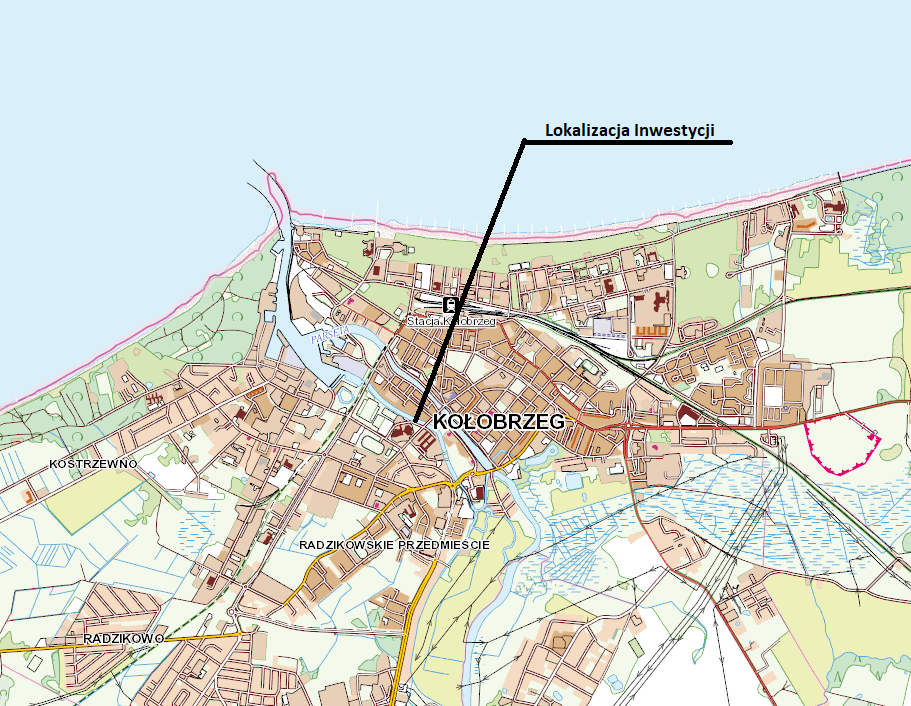 